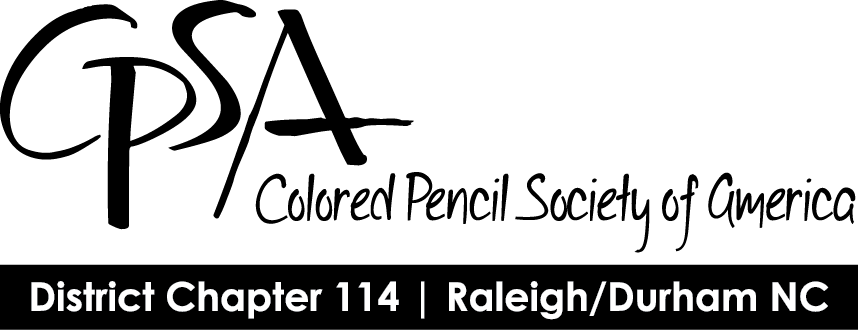 CPSA District Chapter 114Membership FormWe are now accepting dues for the Nov. 1, 2022–Oct. 31, 2023 membership year.
	Date:	Membership is open to individuals 18 years of age or older.  Annual dues for District Chapter 114 are $20.You must be a current member of CPSA National to be affiliated with a local chapter. To join CPSA National go to www.CPSA.org, Membership, How to Join or Renew. Annual dues for CPSA National are $45. Membership Options:	Member Information:Make check payable to CPSA District Chapter 114. Mail completed form and payment to:							Theresa Baumgartner							5837 Laurel Rock Lane							Raleigh, NC 27613I am a new, first-time member and I am a member of the CPSA National organization for 2022 - 2023I am renewing from last year and I have renewed my membership in the CPSA National organization for 2022 - 2023I am rejoining after a lapse in membership and I have rejoined CPSA National for 2022 - 2023NameAddressPhoneEmail